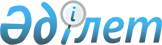 О внесении изменений в постановление Правления Национального Банка  Республики Казахстан от 10 ноября 2004 года № 140 "Об утверждении Стандарта бухгалтерского учета 33 "Учет и раскрытие информации об операциях по брокерской деятельности"
					
			Утративший силу
			
			
		
					Постановление Правления Национального Банка Республики Казахстан от 29 марта 2010 года № 21. Зарегистрировано в Министерстве юстиции Республики Казахстан 29 апреля 2010 года за № 6199. Утратило силу постановлением Правления Национального Банка Республики Казахстан от 26 августа 2011 года № 108

      Сноска. Утратило силу постановлением Правления Национального Банка РК от 26.08.2011 № 108 (вводится в действие по истечении десяти календарных дней после дня его первого официального опубликования).      В соответствии с Законом Республики Казахстан от 30 марта 1995 года "О Национальном Банке Республики Казахстан" и в целях дальнейшего совершенствования бухгалтерского учета в организациях, осуществляющих брокерскую деятельность на основании лицензии уполномоченного органа по регулированию и надзору финансового рынка и финансовых организаций, Правление Национального Банка Республики Казахстан ПОСТАНОВЛЯЕТ:



      1. В постановление Правления Национального Банка Республики Казахстан от 10 ноября 2004 года № 140 "Об утверждении Стандарта бухгалтерского учета 33 "Учет и раскрытие информации об операциях по брокерской деятельности" (зарегистрированное в Реестре государственной регистрации нормативных правовых актов под № 3270) внести следующие изменения:



      в Стандарте бухгалтерского учета 33 "Учет и раскрытие информации об операциях по брокерской деятельности", утвержденном указанным постановлением:



      пункты 1 и 9 изложить в следующей редакции:

      "1. Настоящий Стандарт разработан в соответствии с Законами Республики Казахстан от 28 февраля 2007 года "О бухгалтерском учете и финансовой отчетности", от 30 марта 1995 года "О Национальном Банке Республики Казахстан", постановлением Правления Агентства Республики Казахстан по регулированию и надзору финансового рынка и финансовых организаций от 27 августа 2005 года № 317 "Об утверждении Правил осуществления брокерской и дилерской деятельности на рынке ценных бумаг Республики Казахстан", зарегистрированным в Реестре государственной регистрации нормативных правовых актов под № 3870, и предназначен для применения организацией, осуществляющей брокерскую деятельность (далее - брокер) на основании лицензии уполномоченного органа по регулированию и надзору финансового рынка и финансовых организаций, при составлении финансовой отчетности.";

      "9. Учет совершенных сделок с ценными бумагами и иными финансовыми инструментами, принадлежащими клиентам, брокером ведется во вспомогательном учете без отражения на балансовых счетах. Деньги клиента, зачисленные на счет, открытый на имя брокера, учитываются у брокера на балансовых счетах, в иных случаях - без отражения на балансовых счетах.

      Решение о включении денег, полученных от клиентов, в бухгалтерский баланс брокера зависит от того, соответствуют ли данные деньги определению актива, приведенному в пункте 1 статьи 13 Закона Республики Казахстан от 28 февраля 2007 года "О бухгалтерском учете и финансовой отчетности".



      Основой для определения наличия актива является установление того, ожидается ли поступление в предприятие будущих экономических выгод, связанных с активом.



      При принятии решения о включении денег клиентов в бухгалтерский баланс необходимо произвести оценку условий договора между брокером и клиентом.



      В случае, если брокер выступает исключительно в качестве агента клиента и не получает выгод, зависящих от исхода сделки, он не признает деньги, полученные от клиента, в своем бухгалтерском балансе в качестве активов.



      Если по условиям заключенного с клиентом соглашения брокер имеет определенные экономические выгоды, которые зависят от исхода сделки, или возможность обмена рассматриваемых денег на другие экономические активы на потенциально благоприятных для брокера условиях, то он признает деньги, полученные от клиентов, в собственном бухгалтерском балансе в качестве собственных активов.".



      2. Настоящее постановление вводится в действие по истечении четырнадцати дней со дня государственной регистрации в Министерстве юстиции Республики Казахстан.



      3. Департаменту бухгалтерского учета (Шалгимбаева Н.Т.):



      1) совместно с Юридическим департаментом (Уртембаев А.К.) принять меры к государственной регистрации в Министерстве юстиции Республики Казахстан настоящего постановления;



      2) после государственной регистрации в Министерстве юстиции Республики Казахстан настоящего постановления довести его до сведения заинтересованных подразделений центрального аппарата и территориальных филиалов Национального Банка Республики Казахстан, Агентства Республики Казахстан по регулированию и надзору финансового рынка и финансовых организаций, Министерства финансов Республики Казахстан, Объединения юридических лиц "Ассоциация финансистов Казахстана".



      4. Контроль за исполнением настоящего постановления возложить на заместителя Председателя Национального Банка Республики Казахстан Галиеву Д.Т.      Председатель

      Национального Банка                              Г. Марченко      СОГЛАСОВАНО

      Министерство финансов

      Республики Казахстан

      Министр Б. Жамишев

      ___________________

      16 апреля 2010 года
					© 2012. РГП на ПХВ «Институт законодательства и правовой информации Республики Казахстан» Министерства юстиции Республики Казахстан
				